Supplementary MaterialsSupplementary Figures

Supplementary Figure S1: Meta-analysis of the association of one standard deviation increase in birth weight with annual earnings, twin studies only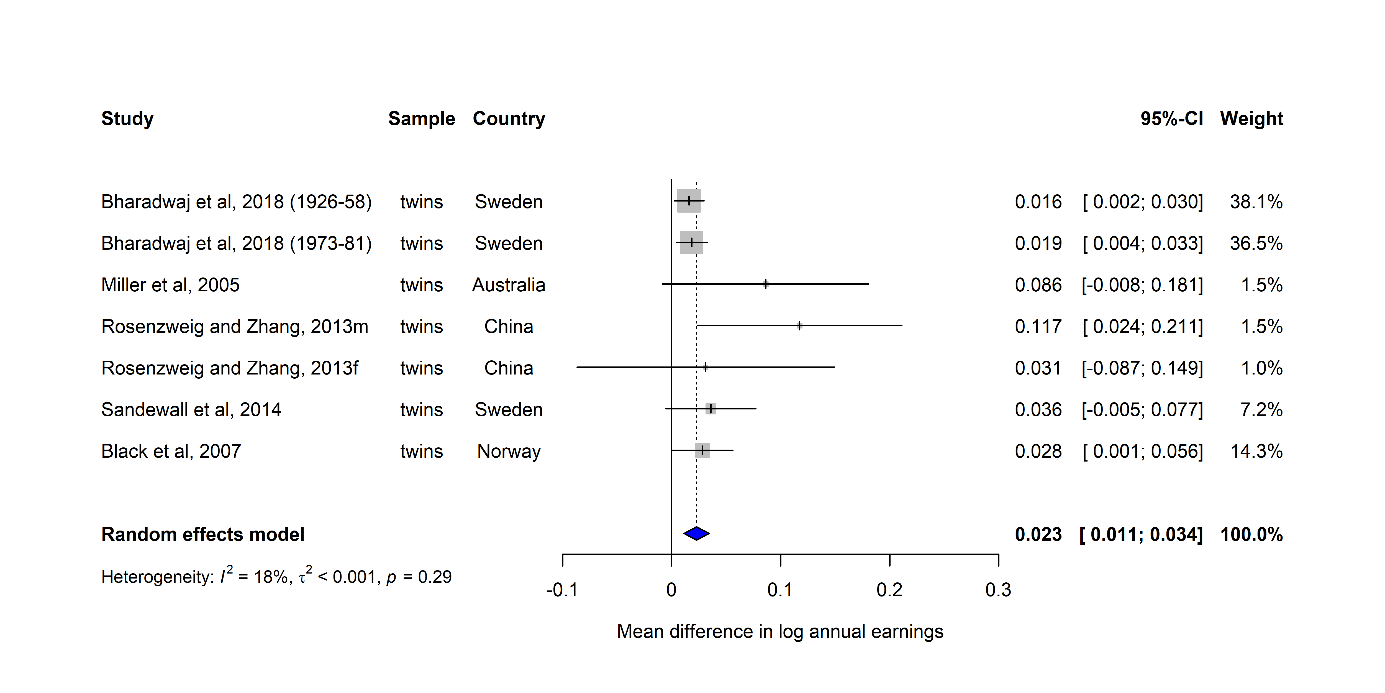 Supplementary Figure S2: Meta-analysis of the association of one standard deviation increase in birth weight with annual earnings, high income countries only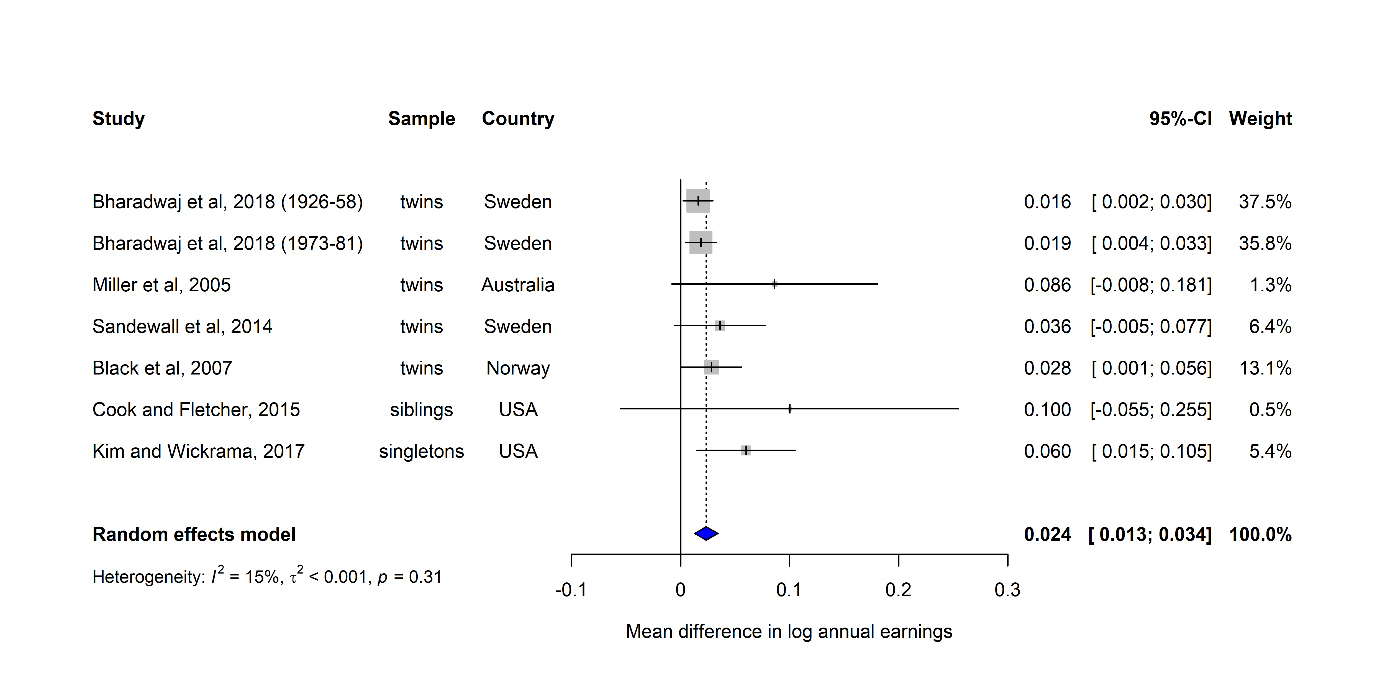 Supplementary Figure S3: Meta-analysis of the association of one standard deviation increase in birth weight with annual earnings, by continuous birth weight measure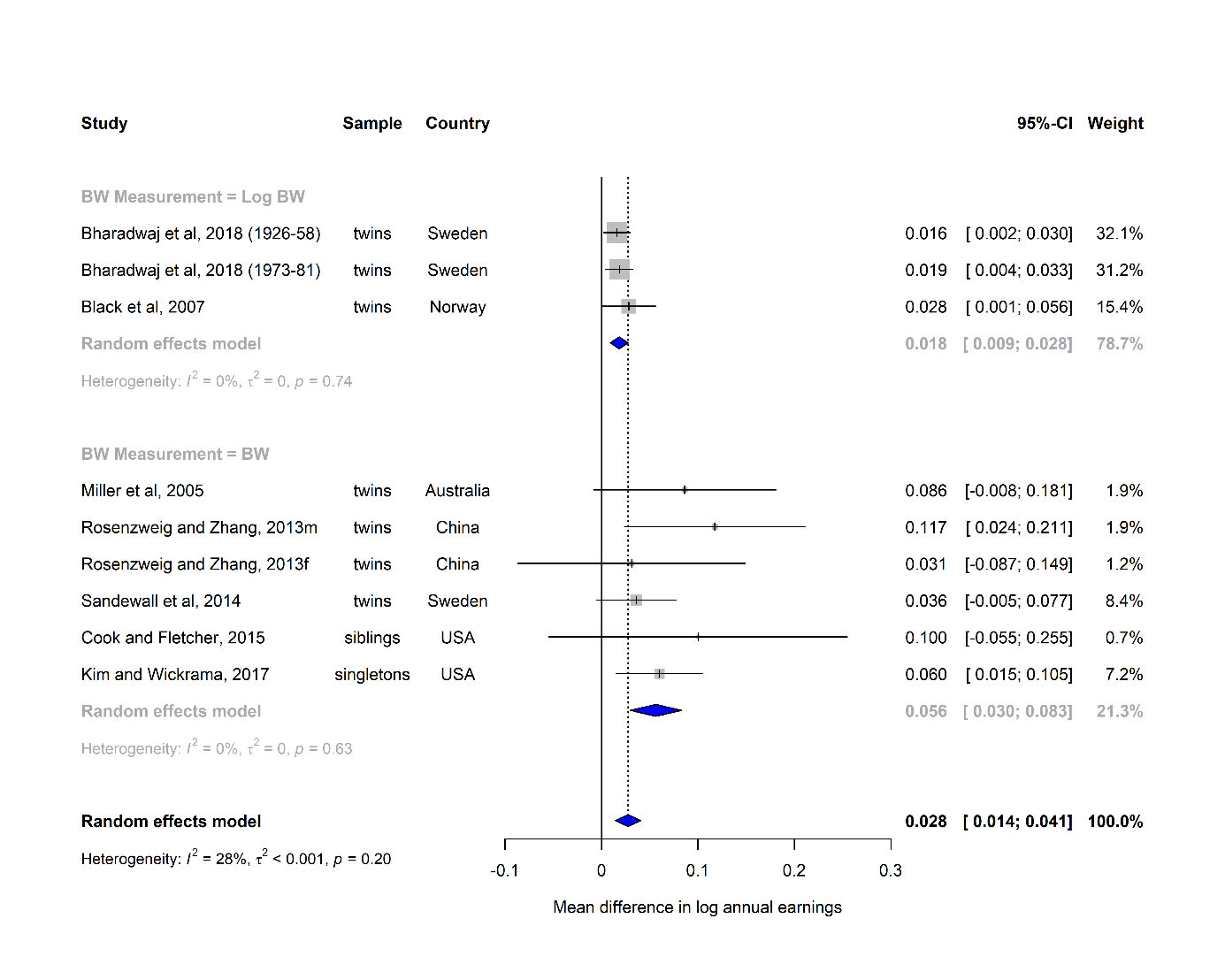 Supplementary Figure S4: Meta-analysis of the association of one standard deviation increase in birth eight with annual earnings, studies that do not adjust for education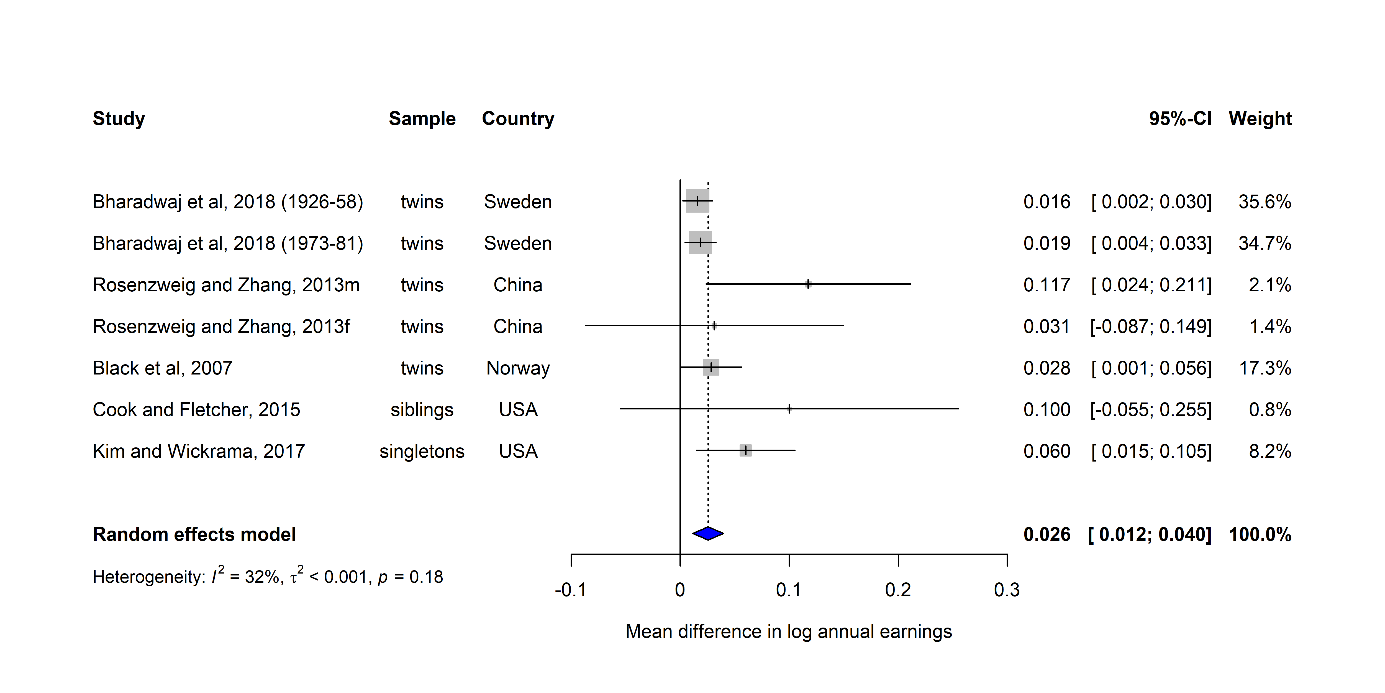 Appendix 1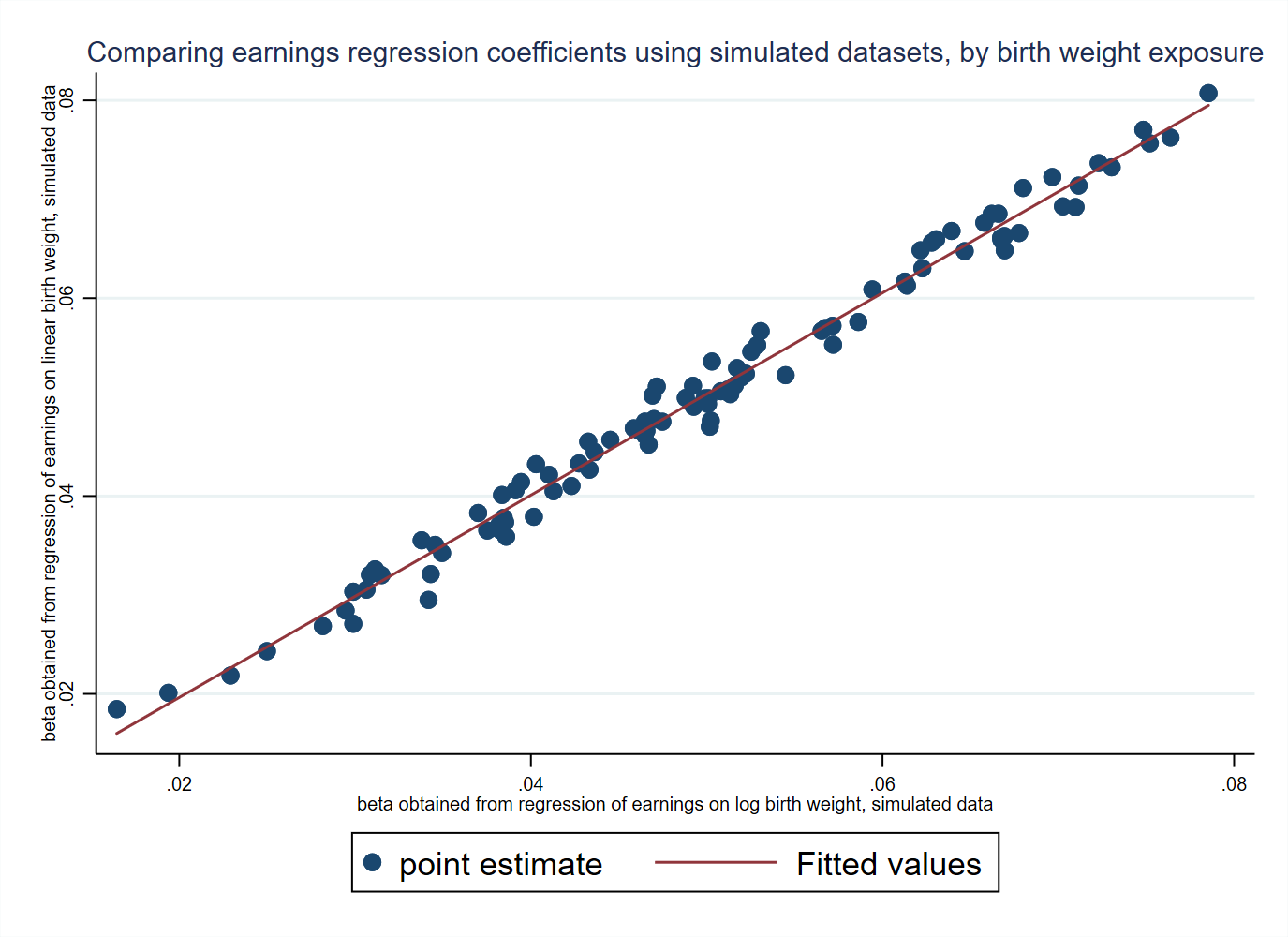 Note: the coefficients are based on regressions of normally distributed simulated earnings and birth weight data.